OSE - Szybki i bezpieczny internet w szkołach  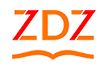 Ogólnopolska Sieć Edukacyjna (OSE) to program dający szkołom z całej Polski dostęp do szybkiego, bezpłatnego i bezpiecznego internetu. Jest odpowiedzią na wyzwania współczesnej edukacji – kształtującej kompetencje cyfrowe i otwartej na nowoczesne technologie. Program został zaprojektowany na mocy Ustawy o Ogólnopolskiej Sieci Edukacyjnej.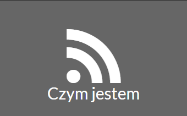 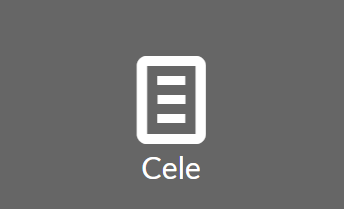 Udostępnienie wszystkim szkołom szybkiego, bezpłatnego i bezpiecznego internetu  Podnoszenie poziomu cyfrowych kompetencji uczniów i otwarcie ich na nowe technologie  Wspomaganie procesu kształcenia w szkołach poprzez umożliwienie dostępu do zasobów edukacyjnych  Promowanie zasad bezpiecznego korzystania z technologii cyfrowych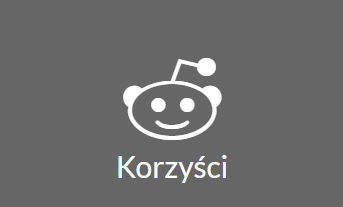 SZYBKI : symetryczny, szerokopasmowy internet 100 Mb/s BEZPIECZNY : ochrona przed szkodliwym oprogramowaniemBEZPŁATNY : finansowany z budżetu państwa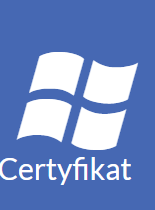 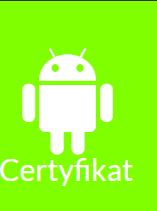 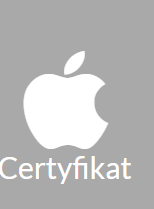 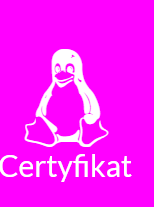 certyfikat.ose.gov.plNa urządzeniu, na którym zamierzasz zainstalować certyfikat, otwórz stronę: certyfikat.ose.gov.plUrządzenie (komórka, smartfon, tablet itp.), na którym będzie instalowany certyfikat, musi być zabezpieczone kodem PIN. Jeśli nie masz – ustaw go.Wyszukaj sekcję poświęconą urządzeniom mobilnym i pobierz odpowiedni certyfikat.Pobranie pliku powinno automatycznie uruchomić proces instalacji certyfikatu.Jeśli instalacja nie rozpoczęła się automatycznie to masz kilka możliwości:var. 1. Otwórz aplikację do przeglądania pobranych plików (np. katalog Pobrane) i kliknij dwukrotnie na plik certyfikatu (certyfikat.crt). Nadaj nazwę np. Certyfikat OSE. Pomyślna instalacja zostanie potwierdzona komunikatemvar. 2. Przejdź do Ustawień -> WiFi ->Zaawansowane ustawienia -> Instaluj certyfikaty sieci. Wyszukaj np. w katalogu Pobrane plik certyfikat.crt. Nadaj nazwę np. Certyfikat OSE. Pojawi się komunikat: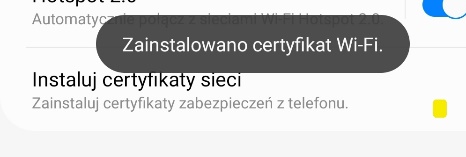 W przypadku pytań zapraszamy do odwiedzenia strony: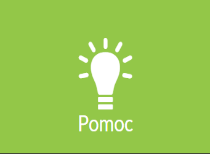   https://ose.gov.pl/internetowe-uslugi-ose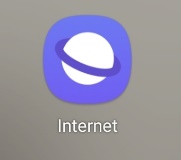 UWAGA! OSE może nie działać na niektórych telefonach/aplikacjach. Proszę wówczas sprawdzić/otworzyć stronę www przez inną aplikację np.: 